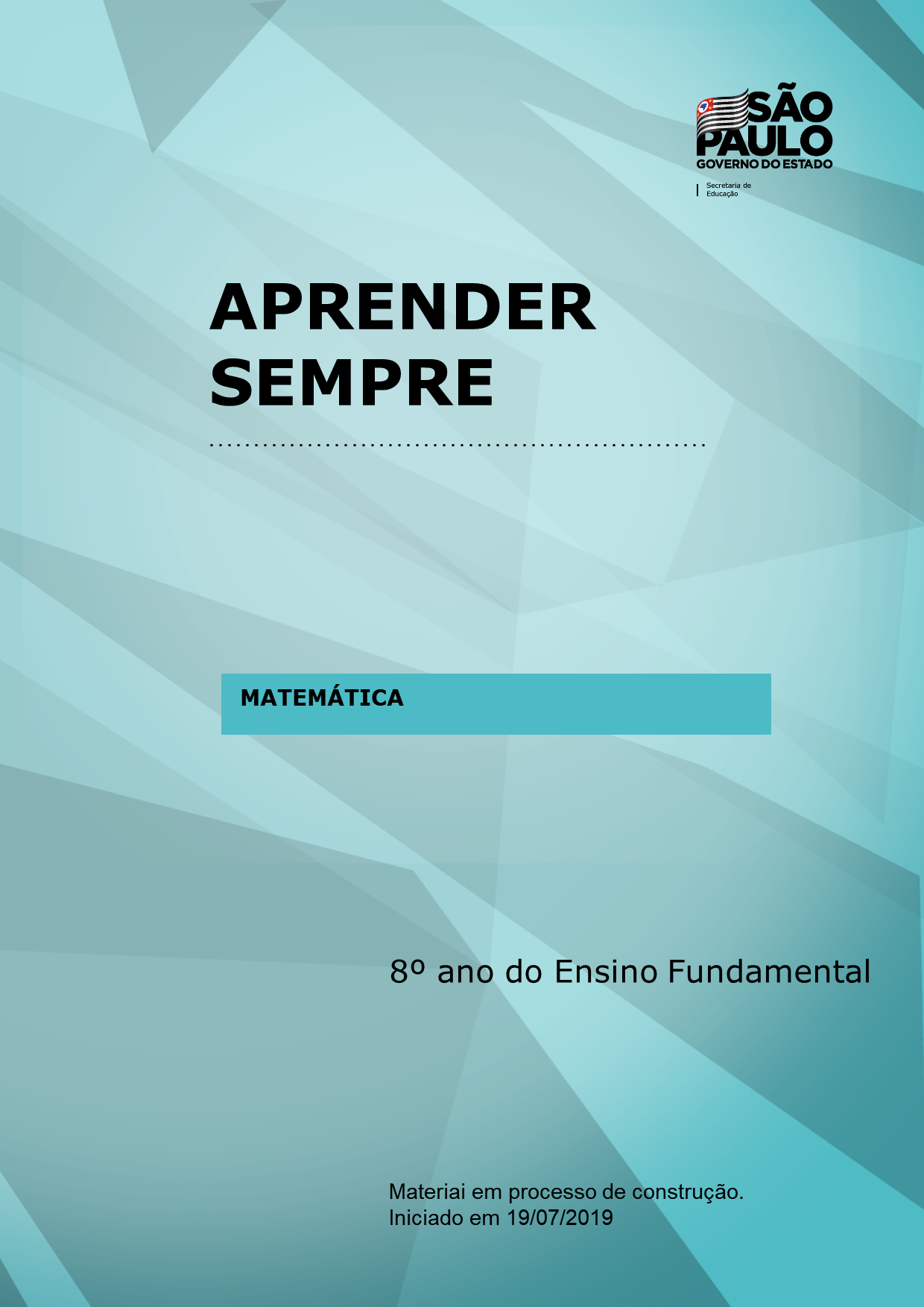 Matemática8 anoTema: Números racionaisTítulo da atividade: Reconhecendo os números racionaisNúmero de aulas: 4Habilidade: MP02 Localizar números racionais na reta numérica Objetos de Conhecimento: Números racionais nas representações fracionárias e na representação decimalMateriais necessários para a aula: Panfleto de anúncio de supermercado ou de outras lojas podendo ser material físico ou virtual, calculadora, celular e/ou computador.Questão disparadora: Onde os estão os números racionais no seu cotidiano?Contexto: Representações dos números racionaisAtividade:Com a intenção de reconhecer cada tipo de número, circule os números naturais, faça um quadrado em torno dos inteiros, um triângulo em torno dos racionais.Quais características de:Números Inteiros: ______________________Números Naturais: _____________________Números Racionais: ____________________Escreva os números correspondentes às letras A, D, E e F na reta numérica abaixo: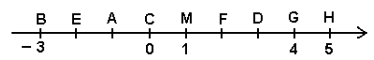 Localize na reta numérica abaixo os números racionais: 2,5     0,5     - 1,5     -0,5 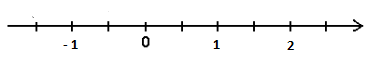 Na reta numérica abaixo, identifique o valor referente ao ponto P.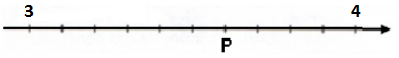 R: P= _________Os números possuem infinitas representações e algumas são mais usadas. Vamos retomar rapidamente as representações fracionárias e decimais equivalentes. Observe as conversões feitas entre duas representações de números racionais.Agora, complete as conversões:b) Que tal escrevermos por extenso cada número da tabela acima. ______________________________________________________________________________________________________________________________________________________________________________________________________________________________________________________________________________________________________________________________________________________________________________________________________________________________________________________________________________________________________________________________________________________________________________________________________________________________________________________Converta os números decimais abaixo para a forma fracionária.Nas retas numéricas abaixo foram realizadas diferentes divisões. Complete cada divisão com o devido número racional, utilizando as formas fracionária e decimal.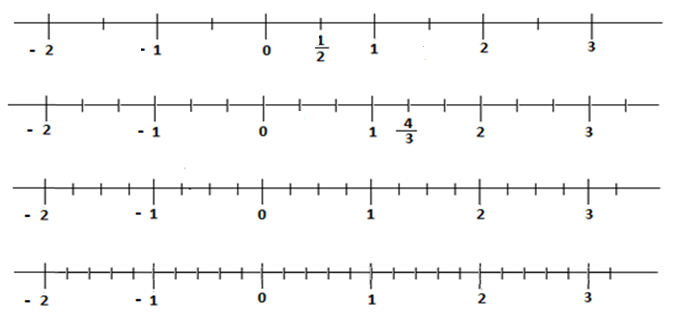  Descreva algumas situações do cotidiano onde podemos encontrar as diferentes representações dos números racionais. Sistematização/Avaliação: Participação dos alunos no desenvolvimento da atividade.Referências:Nome dos integrantes:Willians Adriano de Oliveira- DER Norte 2Vinicius D Oliveira Silva DER- São RoqueRonaldo Alberto Lima dos Santos- DER São RoqueJosé Eugênio Gimenez - DER Itapetininga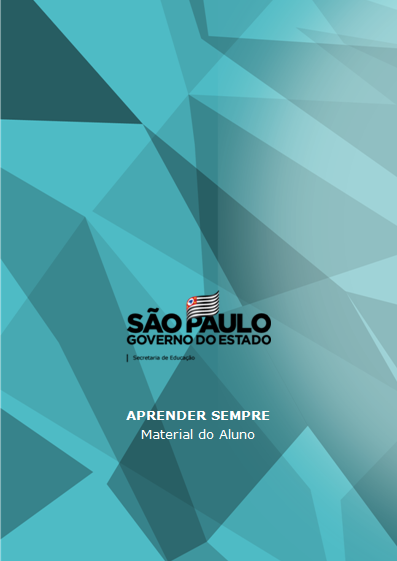 1050                     0,55                        0,323232...          0,8           0,80                        7,0 = -----------             0,1 = ------------             0,01 = ----------------56 = -----------             0,045 = ----------             0,15 = ----------------9 = -----------             0,8 = ------------             0,150 = ----------------29 = -----------             0,023 = ----------             0, 20 = ----------------